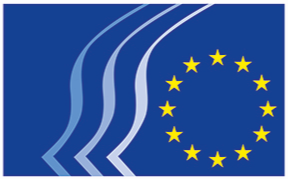 Europejski Komitet Ekonomiczno-SpołecznyBruksela, 23 października 2019 r.Spis treści1.	JEDNOLITY RYNEK, PRODUKCJA I KONSUMPCJA	32.	Unia Gospodarcza i Walutowa oraz Spójność Gospodarcza i Społeczna	53.	ZATRUDNIENIE, SPRAWY SPOŁECZNE I OBYWATELSTWO	74.	KOMISJA KONSULTACYJNA DS. PRZEMIAN W PRZEMYŚLE	155.	SEKCJA ROLNICTWA, ROZWOJU WSI I ŚRODOWISKA NATURALNEGO	166.	TRANSPORT, ENERGIA, INFRASTRUKTURA I SPOŁECZEŃSTWO INFORMACYJNE	217.	STOSUNKI ZEWNĘTRZNE	26W sesji plenarnej w dniach 25 i 26 września 2019 r. udział wzięli Klára Dobrev, wiceprzewodnicząca Parlamentu Europejskiego, Emily O’Reilly, europejska rzeczniczka praw obywatelskich, Valdis Dombrovskis, wiceprzewodniczący Komisji Europejskiej, Tuomas Saarenheimo, stały podsekretarz ds. międzynarodowych i rynków finansowych Finlandii, Christian Ebeke, pełniący obowiązki przedstawiciela Międzynarodowego Funduszu Walutowego przy UE oraz Louka T. Katseli, przewodnicząca rady dyrektorów Narodowego Banku Grecji (Cypr) oraz była minister gospodarki i pracy Grecji.Podczas sesji plenarnej przyjęto następujące opinie:JEDNOLITY RYNEK, PRODUKCJA I KONSUMPCJALepsze stanowienie prawa: podsumowanie dotychczasowych osiągnięćSprawozdawca: 	Denis Meynent (Pracownicy – FR)Dokumenty:	COM(2019) 178 finalEESC-2019-01847-00-00-ACGłówne punktyEKES:przypomina, że poprawa uregulowań nie może zastąpić decyzji politycznych i nie może prowadzić do deregulacji ani skutkować ograniczeniem poziomu ochrony socjalnej, ochrony środowiska i konsumentów oraz praw podstawowych;wzywa Komisję do dokonania przeglądu wytycznych i kryteriów dotyczących zestawu narzędzi lepszego stanowienia prawa, by uwzględnić w procesie oceny cele zrównoważonego rozwoju. W zestawie narzędzi lepszego stanowienia prawa należy wyraźnie uwzględnić kontrolę zgodności z zasadami zrównoważonego rozwoju;ponawia swoje wezwanie do dalszego rozwoju europejskiego ekosystemu oceny skutków, by poprawić jego jakość i promować włączenie zorganizowanego społeczeństwa obywatelskiego w proces projektowania i wdrażania przepisów prawnych;chciałby, by przeprowadzono określone działanie na rzecz MŚP (Act small First: „najpierw działaj na małą skalę”) oraz wnioskuje o przeprowadzenie oceny zasady Think small first („najpierw myśl na małą skalę”) oraz „Testu MŚP” w celu zwiększenia ich skuteczności i opracowania ustawodawstwa „kompatybilnego z MŚP”, aby ułatwić ich rozwój w ramach rynku wewnętrznego z zachowaniem pełnej pewności prawa;uważa, że Rada ds. Kontroli Regulacyjnej, której powierzono kontrolę jakości, wykazała swoją skuteczność w systemie ocen skutków i powinna odegrać większą rolę w opracowaniu zintegrowanego podejścia;uważa, że „zasada innowacji” nie opiera się na żadnej podstawie prawnej, w związku z czym jej stosowanie należy rozważać jedynie w przypadkach, w których niesie to ze sobą wartość dodaną.Kontakt:	Jean-Pierre Faure(tel.: 00 32 2 546 96 15 – e-mail: jean-pierre.faure@eesc.europa.eu)Emisje pochodzące z lekkich pojazdów pasażerskich i użytkowychSprawozdawca: 	Jorge Pegado Liz (Różnorodność Europy – PT)Dokumenty:	COM(2019) 208 final – 2019/0101 (COD)EESC-2019-03042-00-00-ACGłówne punktyEKES:przypomina o rozmiarach afery Dieselgate i ubolewa, że Komisja nie była w stanie przewidzieć wydarzeń i nie wdrożyła od samego początku skutecznych środków;zwraca uwagę, że UE nie potrafiła (lub nie chciała) wprowadzić skutecznego mechanizmu roszczeń zbiorowych w celu stawienia czoła takim sytuacjom jak obecna;uważa, że rozwiązanie zawarte w obecnym wniosku nie może się ograniczać do rozstrzygnięcia kwestii formalnej, lecz musi dać rzeczywistą satysfakcję stronom skarżącym;ma wątpliwości, czy wniosek, przyznając uprawnienia Komisji w zakresie wydawania aktów delegowanych na zasadach w nim określonych, nie stawia pod znakiem zapytania nie tylko skuteczności prawodawstwa, ale również intencji ustawodawcy w momencie tworzenia tych aktów delegowanych;zwraca się do Komisji, by zgodnie z zasadami programu lepszego stanowienia prawa rozważyła możliwość lub potrzebę stworzenia zestawienia albo dokonania ujednolicenia w tym obszarze;apeluje do Komisji, by rozważyła jego szczegółowe propozycje przedstawione z myślą o przyspieszeniu procedur i zwiększeniu pewności prawa.Kontakt:	Claudia Drewes-Wran(tel.: 00 32 2 546 80 67 – e-mail: claudia.drewes-wran@eesc.europa.eu)Unia Gospodarcza i Walutowa oraz Spójność Gospodarcza i SpołecznaZmiana Funduszu Solidarności – scenariusz braku porozumieniaSprawozdawca generalny:Ioannis Vardakastanis (Różnorodność Europy – EL)Dokumenty: 		COM(2019) 399 final – 2019/0183 (COD)	EESC-2019-04040-00-00-ACGłówne punktyEKES:uważa, że zasady solidarności i pomocniczości mają zasadnicze znaczenie dla funkcjonowania Unii Europejskiej. W związku z tym ważne jest, aby w przypadku wystąpienia Zjednoczonego Królestwa z UE bez porozumienia w dniu 31 października wszystkie państwa członkowskie wykazały się jednością i wspólnie stawiły czoła skutkom i wyzwaniom związanym z tą decyzją;rozumie, że wniosek jest częścią pakietu środków awaryjnych na wypadek wystąpienia Zjednoczonego Królestwa bez umowy, który to pakiet został przyjęty przez Komisję 4 września 2019 r. w następstwie apelu Rady Europejskiej o zbadanie wszystkich możliwości wykorzystania istniejących funduszy w celu zmniejszenia potencjalnych obciążeń finansowych państw członkowskich;zgadza się z dodaniem do rozporządzenia ustanawiającego Fundusz Solidarności Unii Europejskiej pojęcia „poważne klęski” obejmującego klęski żywiołowe oraz sytuacje, podczas których państwo członkowskie doświadcza poważnego obciążenia finansowego będącego bezpośrednią konsekwencją wystąpienia Zjednoczonego Królestwa z Unii bez umowy, pod warunkiem że będzie to jednorazowa pomoc do 2020 r.;proponuje, by Komisja rozważyła stworzenie unijnego instrumentu umożliwiającego stawienie czoła takim sytuacjom politycznym i kryzysom w przyszłości. Jeżeli jednak taki nowy instrument zostałby wprowadzony, powinien być stosowany wyłącznie w wyjątkowych sytuacjach i formalnie zatwierdzany w każdym indywidualnym przypadku. Należy jasno określić szczególne warunki, w jakich można przyznać rekompensatę;jest przekonany, że Komisja powinna podjąć wszelkie niezbędne kroki w celu dopilnowania, by rozszerzenie zakresu nie doprowadziło do powstania zagrożenia dla zdolności Funduszu Solidarności Unii Europejskiej do reagowania na nieprzewidziane zdarzenia związane z klęskami żywiołowymi;uważa, że przewidziana data 30 kwietnia 2020 r. jest dość odległa i w związku z tym wzywa Komisję do przyspieszenia procedury podejmowania decyzji w sprawie uruchomienia funduszy w przypadku wystąpienia Zjednoczonego Królestwa z UE bez umowy;z zadowoleniem przyjmuje wzrost środków na płatności zaliczkowe z obecnego poziomu 10% przewidywanej kwoty do 25%, ale zaznacza że potrzebne są dalsze działania, by zapewnić szybką i skuteczną reakcję;uważa, że Komisja powinna zwrócić szczególną uwagę na małe i średnie przedsiębiorstwa, ponieważ są one najbardziej narażone na wyzwania związane z brexitem. Kontakt:	Georgios Meleas(tel.: 00 32 2 546 97 95 - e-mail: Georgios.Meleas@eesc.europa.eu)ZATRUDNIENIE, SPRAWY SPOŁECZNE I OBYWATELSTWOEuropejski filar praw socjalnych – ocena wstępnego wdrożenia i zalecenia na przyszłośćSprawozdawca:	Bernd Schlüter (Różnorodność Europy – DE)Współsprawozdawczyni:	Cinzia Del Rio (Pracownicy – IT)Dokumenty:	Opinia z inicjatywy własnejEESC-2019-01110-00-00-ACGłówne punktyEKES konsekwentnie opowiada się za pozytywną konwergencją i skuteczniejszą polityką społeczną zarówno na szczeblu UE, jak i na szczeblu państw członkowskich. Skuteczne wdrożenie Europejskiego filaru praw socjalnych potwierdzi wspólne zaangażowanie na rzecz europejskiego modelu społecznego.Podejmując działania na rzecz wdrożenia Europejskiego filaru praw socjalnych należy w wyważony sposób przestrzegać celów i zasad traktatów oraz podziału kompetencji między instytucjami UE a państwami członkowskimi i w stosownych przypadkach respektować klauzulę o nieobniżaniu poziomu ochrony.Filar jest obecnie wdrażany za pomocą środków ustawodawczych i nieustawodawczych poprzez specjalne finansowanie oraz zmiany w europejskim semestrze. W odpowiednich obszarach prawodawstwa europejskiego należy ustanowić ramy zawierające ogólne wspólne normy z poszanowaniem specyfiki krajowej i krajowych systemów socjalnych.Ważne jest ustanowienie minimalnych standardów dotyczących niezawodnych i skutecznych systemów ochrony socjalnej oraz usług świadczonych w interesie ogólnym.Wdrożenie Europejskiego filaru praw socjalnych wymaga solidnej podstawy budżetowej i inwestycji na szczeblu UE i państw członkowskich poprzez odpowiednie finansowanie w ramach europejskich funduszy strukturalnych i inwestycyjnych oraz poprzez wprowadzenie „złotej reguły” dla inwestycji publicznych o celu społecznym.Poprzez nowy proces europejskiego semestru należy osiągnąć cele społeczne, monitorując braki w równowadze społecznej. Ponadto trzeba wprowadzić nowe i wymierne wskaźniki wraz z ukierunkowanymi zaleceniami dla poszczególnych krajów.Należy propagować regularne monitorowanie wdrażania Europejskiego filaru praw socjalnych oraz obowiązkowe konsultacje z podmiotami społecznymi. W tym celu EKES proponuje utworzenie forum polityki społecznej UE powiązanego z procesem europejskiego semestru.EKES ponownie wzywa do opracowania jasnego i skoordynowanego planu działania określającego priorytety w zakresie wdrażania Filaru oraz egzekwowania istniejących praw i standardów socjalnych. W pierwszej kolejności należy zająć się prawami podstawowymi grup społecznych znajdujących się w trudnej sytuacji.Kontakt: 	Judite Berkemeier(tel.: 00 32 2 546 98 97 – e-mail: mariajudite.berkemeier@eesc.europa.eu)Globalne porozumienie w sprawie migracji: wdrażanie w oparciu o wartości UESprawozdawca:	José Antonio Moreno Díaz (Pracownicy – ES)Dokumenty:	Opinia z inicjatywy własnejEESC-2019-01355-00-00-ACGłówne punktyEKES:odnotowuje brak postępów w realizacji wspólnej polityki migracyjnej przez UE – osłabia to solidarność między państwami członkowskimi, a jednocześnie negatywnie wpływa na należyte wykonywanie obowiązków wynikających z prawa międzynarodowego;wskazuje, że treść porozumienia jest całkowicie zgodna z art. 2 Traktatu o Unii Europejskiej, w którym wśród najważniejszych wartości wymienia się poszanowanie godności osoby ludzkiej, wolność, demokrację, równość, państwo prawne i poszanowanie praw człowieka, w tym praw osób należących do mniejszości;zauważa, że porozumienie sytuuje kwestię migracji i azylu w kontekście międzynarodowym i wielostronnym w celu promowania ściślejszej współpracy i dialogu między państwami pochodzenia, państwami docelowymi i państwami tranzytu, by propagować uporządkowaną, bezpieczną i legalną migrację;zwraca uwagę, że porozumienie globalne jest instrumentem niewiążącym, który nie nakłada żadnych nowych obowiązków na państwa członkowskie UE, a jego treść w pełni rozwija zasady i wartości Unii Europejskiej;ubolewa, że nie zostało ono przyjęte przez wszystkie państwa członkowskie, i sądzi, że byłoby doskonałą szansą na poczynienie postępów w zakresie budowania jednolitego stanowiska UE w sprawie migracji na arenie światowej. Dlatego uważa za niezbędne, by wszystkie państwa członkowskie UE ratyfikowały porozumienie, i zaleca, by UE sprecyzowała i rozwinęła jego cele za pomocą odpowiednich mechanizmów;sądzi, że korzystne byłoby rozważenie możliwości udziału w procesie konsultacji i negocjacji międzyrządowych prowadzących do rozwoju Międzynarodowego Forum Przeglądu Migracji (International Migration Review Forum) i zarazem udziału w samym forum, które będzie instrumentem ONZ służącym do monitorowania globalnego porozumienia;dostrzega wysiłki podejmowane przez obywateli, partnerów społecznych i organizacje społeczeństwa obywatelskiego UE, którzy poprzez swoje zaangażowanie i działania dali dowód skutecznej realizacji wartości UE, a tym samym celów porozumienia;ponownie wyraża zaniepokojenie, że skrajnie prawicowe siły polityczne starają się obrócić zjawisko migracji w problem, który rodzi napięcia i podsyca mowę nienawiści, przez co UE może stać się bardziej podzielona i spolaryzowana i nie być zdolna zaproponować adekwatnych rozwiązań.Kontakt:	Annemarie Wiersma(tel.: 00 32 2 546 93 76 – e-mail: annemarie.wiersma@eesc.europa.eu)Nowe umiejętności a włączenie społeczneSprawozdawczyni:	Tellervo Kylä-Harakka-Ruonala (Pracodawcy – FI)Współsprawozdawczyni:	Giulia Barbucci (Pracownicy – IT)Dokumenty:	Opinia rozpoznawcza na wniosek prezydencji fińskiejEESC-2019-01610-00-00-ACGłówne punktyEKES:apeluje do UE, by przyjęła kompleksowe podejście do polityki w dziedzinie kształcenia i szkolenia, uwzględniając jej dwutorowe powiązania z obszarami takimi jak polityka w zakresie danych, badań, innowacji i przemysłu oraz polityka gospodarcza i społeczna;wzywa do zwiększenia funduszy UE na wsparcie niezbędnych reform, wymiany transgranicznej oraz współpracy w dziedzinie kształcenia i szkolenia, włączając w to przeszkalanie pracowników, by mogli poradzić sobie z transformacją cyfrową;powtarza swoje zalecenie dotyczące stworzenia sprzyjających warunków dla inwestycji sektora prywatnego oraz dla wdrożenia „złotej reguły budżetowej”, która umożliwia finansowanie z budżetów krajowych inwestycji konstruktywnych pod względem społecznym i gospodarczym;uważa, że konkurencyjność wymaga zarówno wysokiej klasy talentów, jak i szerokiej bazy wykształconych i wykwalifikowanych osób oraz uważa, że pierwszy z tych elementów można najlepiej promować za pomocą projektów badawczych;podkreśla, że dostęp do kształcenia ustawicznego i uczenia się przez całe życie musi być prawem indywidualnym dla wszystkich, by radzić sobie z rozwojem technologii cyfrowych i sztucznej inteligencji, wpływać na kierunek postępu i utrzymanie zasady ludzkiej kontroli;proponuje opracowanie strategii UE z myślą o wzmacnianiu ustawicznego uczenia się skoncentrowanego na potrzebach osoby uczącej się, którego kluczowym elementem byłaby cyfryzacja i wdrażanie godnej zaufania sztucznej inteligencji;uważa, że należy wspierać ścisłą współpracę między decydentami, organizatorami kształcenia, partnerami społecznymi i innymi organizacjami społeczeństwa obywatelskiego w zakresie cyfryzacji i sztucznej inteligencji oraz związanego z nimi rozwoju kształcenia i umiejętności;podkreśla również zasadniczą rolę zarówno edukacji publicznej, jak i kształcenia pozaformalnego w zwiększaniu włączenia społecznego i aktywnej postawy obywatelskiej.Kontakt: 	Judite Berkemeier(tel.: 00 32 2 546 98 97 – e-mail: mariajudite.berkemeier@eesc.europa.eu)Inwestycje w BHP: koszty i korzyściSprawozdawca:	Adam Rogalewski (Pracownicy – PL)Współsprawozdawczyni:	Ana Bontea (Pracodawcy – RO)Dokumenty:	Opinia rozpoznawcza na wniosek prezydencji fińskiejEESC-2019-02545-00-00-ACGłówne punktyW opinii wskazano nowe wyzwania w dziedzinie bezpieczeństwa i higieny pracy (BHP), takie jak jakość miejsc pracy, równość, cyfryzacja i zmiana klimatu.EKES podkreśla ważną rolę partnerów społecznych i organizacji społeczeństwa obywatelskiego w opracowywaniu i wdrażaniu zrównoważonych strategii w zakresie BHP.Inwestycje w BHP nie tylko przyczyniają się do poprawy dobrostanu pracowników i przedsiębiorców, ale również przynoszą duże zyski, zwłaszcza w postaci zmniejszenia kosztów, większej wydajności i stabilności systemów zabezpieczenia społecznego.EKES wzywa do zwiększenia publicznych i prywatnych inwestycji w BHP oraz zachęt finansowych dla przedsiębiorstw inwestujących w BHP. Inwestycje powinny być dostosowane do potrzeb podmiotów działających na rynku pracy, ze szczególnym uwzględnieniem małych i średnich przedsiębiorstw.EKES wzywa do przyjęcia całościowego podejścia do inwestycji w BHP. Szczególną uwagę należy zwrócić na takie kwestie jak ryzyko psychospołeczne, zaburzenia układu mięśniowo-szkieletowego, choroby układu krążenia, nowotwory i zdrowie psychiczne.EKES apeluje o bardziej kompleksowe badania pozwalające lepiej zrozumieć korzyści płynące z inwestowania w BHP. Wzywa również państwa członkowskie do wykazania się większą przejrzystością w dzieleniu się informacjami statystycznymi na temat chorób zawodowych, a także do promowania wymiany dobrych praktyk.Inwestycje w BHP należy rozważać z perspektywy jakości zatrudnienia. Zgodne ze standardami warunki pracy zapewniają najlepszą ochronę przed ryzykiem psychospołecznym, a co za tym idzie prowadzą do poprawy dobrostanu i wyższej wydajności.EKES jest zaniepokojony tym, że dostęp do BHP, a tym samym do korzyści z inwestycji w BHP, nie jest równomiernie rozłożony w państwach członkowskich UE. Podejmowane inicjatywy powinny uwzględniać takie aspekty jak płeć, pochodzenie etniczne, wiek lub niepełnosprawność, a także wiązać strategię w zakresie BHP z debatą na temat równości.Proces cyfryzacji mógłby przynieść wiele pozytywnych zmian w dziedzinie BHP. EKES jest zaniepokojony, że nowe formy pracy powstałe w wyniku cyfryzacji mogą pozostawać nieobjęte zakresem przepisów dotyczących BHP. Wszystkie osoby pracujące w UE powinny podlegać ochronie na mocy przepisów dotyczących BHP.EKES zaznacza, że BHP nie tylko zapewnia korzyści dla gospodarki UE, ale także stanowi podstawowe prawo pracownicze. Propagowanie standardów BHP powinno również obejmować kraje, z którymi UE ratyfikowała umowy handlowe lub inne formy współpracy, takie jak kraje Partnerstwa Wschodniego lub kraje południowego sąsiedztwa.Kontakt:	Valeria Atzori(tel.: 00 32 2 546 87 74 – e-mail: valeria.atzori@eesc.europa.eu)Zmieniający się świat pracy i starzenie się społeczeństwaSprawozdawca:	Irinel Eduard Floria (Pracodawcy – RO)Współsprawozdawca:	Vladimír Báleš (Różnorodność Europy – SK)Dokumenty:	Opinia rozpoznawcza na wniosek prezydencji fińskiejEESC-2019-01148-00-00-ACGłówne punktyEKES z zadowoleniem przyjmuje fakt, że prezydencja fińska koncentruje się na gospodarce dobrobytu ludzi, w tym osób starszych, i uważa, że jest to pozytywny krok w kierunku zapewnienia większej równowagi między tendencjami demograficznymi, rynkiem pracy i społeczeństwem.Państwa członkowskie uznają istnienie problemu starzejącego się społeczeństwa i w związku z tym w ostatnich latach podjęły określone działania, które wydają się jednak odizolowane, a ich wpływ nie został zmierzony. Ponadto kwestia ta stała się jeszcze bardziej złożona ze względu na wpływ postępu technologicznego i zmieniający się charakter pracy.Partnerzy społeczni wraz z rządami mają kluczowe znaczenie w ułatwianiu wdrożenia środków na poszczególnych szczeblach. Społeczeństwo obywatelskie i europejscy partnerzy społeczni powinni odgrywać ważną rolę w zachęcaniu do dłuższej aktywności zawodowej.Działania polityczne i finansowanie na szczeblu UE mogłyby pomóc przezwyciężyć te bariery, lecz konieczne jest uwzględnienie różnic pomiędzy poszczególnymi państwami pod względem sytuacji demograficznej, gospodarki, zatrudnienia i warunków pracy. Państwa członkowskie powinny wykorzystywać fundusze europejskie do finansowania działań, zaś odpowiedzialność za wspieranie dłuższej aktywności zawodowej powinna spoczywać na rządach, przedsiębiorstwach i indywidualnych osobach.Konieczne są kompleksowe strategie koncentrujące się na opracowywaniu polityk krajowych na rzecz aktywnego starzenia się, ponieważ wyzwania demograficzne i związane z zatrudnieniem można rozwiązać jedynie dzięki całościowemu podejściu. Komitet przedstawia następujące konkretne zalecenia w celu sprostania wyzwaniom związanym z aktywnym starzeniem się:wzmocnienie dialogu społecznego i zaangażowania wszystkich zainteresowanych stron w opracowanie zintegrowanych strategii i polityk krajowych na rzecz aktywnego starzenia się;rozwijanie zatrudnienia i umiejętności poprzez uczenie się przez całe życie;promowanie dynamicznej kariery zawodowej i dynamicznej pracy;stymulowanie przedsiębiorczości seniorów;zwalczanie wszelkich form dyskryminacji, zwłaszcza dyskryminacji ze względu na wiek i płeć;wdrażanie inicjatyw w zakresie transferu wiedzy i wspólnego korzystania z wiedzy;wdrożenie elastycznej organizacji pracy i poprawa warunków pracy;promowanie solidarności międzypokoleniowej i zmiany nastawienia do starzenia się.Należy stale monitorować wszystkie środki oraz odpowiednio oszacować wpływ na udział starszych pracowników na rynku pracy. Uzyskanie jasnego obrazu wpływu takich środków dodatkowo zachęciłoby państwa członkowskie do rozpowszechniania i wymiany najlepszych praktyk w zakresie aktywnego starzenia się.Kontakt: 	Ana Dumitrache(tel.: 00 32 2 546 81 31 – e-mail: Ana.Dumitrache@eesc.europa.eu)Klauzula pomostowaSprawozdawca:	Christian Bäumler (Pracownicy – DE)Dokumenty:	COM(2019) 186 finalEESC-2019-02616-00-00-ACGłówne punktyEKES:podkreśla, że w czasach szybko zachodzących zmian UE wraz z państwami członkowskimi musi być w stanie podejmować efektywne i skuteczne działania polityczne we wszystkich odpowiednich obszarach polityki;jest zdania, że zgodnie z postanowieniami Traktatu uczestnictwo Parlamentu Europejskiego w procedurze ustawodawczej jest ważne w procesie legislacyjnym, w tym w szczególności w dziedzinie polityki społecznej;z zadowoleniem przyjmuje fakt, że Komisja prowadzi dyskusję na temat istniejących barier w prawodawstwie i że poprzez swój komunikat rozpoczęła dyskusję na temat możliwości rozszerzenia głosowania większością kwalifikowaną w dziedzinie polityki społecznej;podkreśla, że zgodnie z art. 153 ust. 4 TFUE nie powinno się podważać prawa państw członkowskich do zobowiązania się do zapewnienia wyższego poziomu ochrony krajowej ani ograniczać prawa państw członkowskich do ustalania zasad ich systemów zabezpieczenia społecznego, niezależnie od obowiązującego w nich systemu podejmowania decyzji;apeluje, by zagwarantować dalsze pełne zaangażowanie partnerów społecznych w tworzenie ustawodawstwa w zakresie polityki społecznej oraz w kształtowanie tej polityki oraz o poszanowanie ich autonomii we wdrażaniu i potencjalnym przeglądzie swoich autonomicznych porozumień;popiera pełne przejście do głosowania większością kwalifikowaną przynajmniej w zakresie przepisów dotyczących niedyskryminacji oraz zaleceń dotyczących zabezpieczenia społecznego i ochrony pracowników;opowiada się za tym, by w całej Europie zagwarantować minimum jednolitych praw procesowych i ochronnych i przejść na głosowanie większością kwalifikowaną;oraz zaleca przejście na głosowanie większością kwalifikowaną w odniesieniu do warunków zatrudnienia obywateli państw trzecich legalnie przebywających w UE, aby uniknąć nierównego traktowania i wzmocnić spójność społeczną.Kontakt: 	Judite Berkemeier(tel.: 00 32 2 546 98 97 – e-mail: mariajudite.berkemeier@eesc.europa.eu)KOMISJA KONSULTACYJNA DS. PRZEMIAN W PRZEMYŚLEEuropejski Fundusz Dostosowania do GlobalizacjiDokumenty: 	Opinia kategorii CCOM(2019) 397 final – 2019/0180 (COD)EESC-2019-04017-00-00-ACGłówne punktyUznawszy, że treść wniosku jest zadowalająca i nie wymaga żadnego komentarza ze strony EKES-u, Komitet postanowił wydać pozytywną opinię na temat proponowanego tekstu.Kontakt:	Larissa Robert(tel.: 00 32 2 546 93 86 – e-mail: Larissa.Robert@eesc.europa.eu)SEKCJA ROLNICTWA, ROZWOJU WSI I ŚRODOWISKA NATURALNEGODokument otwierający debatę „W kierunku zrównoważonej Europy 2030”Sprawozdawca:	Cillian Lohan (Różnorodność Europy – IE)Współsprawozdawca:	Peter Schmidt (Pracownicy – DE)Dokumenty:	COM(2019) 22 finalEESC-2019-00917-00-00-ACGłówne punktyZrównoważony rozwój musi być w centrum przyszłych działań Europy. EKES docenia wprawdzie wszechstronną analizę przedstawioną w dokumencie otwierającym debatę, opisane w nim wyzwania, kierunek działań i potencjał dla Europy, niemniej jest zaniepokojony tym, że tempo przechodzenia na zrównoważony rozwój – w skali światowej i w Europie – nie odpowiada temu, co jest konieczne do osiągnięcia uzgodnionych przez nas celów zrównoważonego rozwoju ONZ. Tymczasem pilnym wyzwaniom środowiskowym, społecznym i gospodarczym nie towarzyszą działania polityczne.Zrównoważony rozwój jest wspólnym celem w skali globalnej; wymaga wspólnych wysiłków wszystkich narodów w celu osiągnięcia zrównoważonego wykorzystania zasobów naturalnych i zapewnienia dobrobytu wszystkim ludziom. Europa nie może osiągnąć tego celu sama, ale UE może (i powinna) wykorzystać swoją pozycję największego bloku handlowego i wielkiego importera zasobów pochodzenia biologicznego, aby dążyć do zrównoważonych dostaw w skali globalnej, wspierając w ten sposób zachowanie światowej różnorodności biologicznej i ekosystemów, które mają kluczowe znaczenie dla naszej wspólnej przyszłości.Zrównoważony rozwój dotyczy przyszłości ludzkości. Gospodarka powinna – w ramach ograniczeń planety – starać się zapewnić dobrobyt i równość w społeczeństwie zarówno dla obecnych, jak i przyszłych pokoleń. Agenda na rzecz zrównoważonego rozwoju 2030 to projekt, który jest nastawiony w pierwszej kolejności na ludzi i nie pozostawia nikogo w tyle.Minął już czas refleksji i teraz trzeba działać. EKES uważa, że aby do 2030 r. osiągnąć cele zrównoważonego rozwoju, należy bezzwłocznie opracować i zrealizować ogólnounijną, nadrzędną, długoterminową strategię zrównoważonego rozwoju, której towarzyszyłby kompleksowy plan wdrożenia. Strategia zrównoważonego rozwoju powinna obejmować zarówno wewnętrzne, jak i zewnętrzne działania UE oraz zapewniać maksymalną spójność między nimi. Podstawą wdrażania powinny być innowacje, umowy handlowe i międzynarodowa współpraca ukierunkowana na zrównoważony rozwój oraz mobilizacja przedsiębiorstw i społeczeństwa obywatelskiego.Ustanowienie ram zarządzania i koordynacji wraz ze strategią w zakresie wdrażania Agendy 2030 jest konieczne, aby zagwarantować, że cele zrównoważonego rozwoju znajdują się w sercu wszystkich strategii politycznych, a także że wszystkie istniejące unijne ramy i narzędzia budżetowe i finansowe (takie jak europejski semestr, lepsze uregulowania prawne, WRF itp.) należy pilnie dostosować do realizacji celów zrównoważonego rozwoju.EKES wzywa Komisję do wyjścia poza politykę wzrostu PKB. Wykorzystanie PKB jako miary dobrobytu nie uwzględnia istotnych elementów kosztów i korzyści społecznych i środowiskowych.EKES uznaje, że w środowisku przedsiębiorców istnieją liderzy w dziedzinie integracji zrównoważonego rozwoju. Wiele przedsiębiorstw faktycznie wyprzedza politykę w tym zakresie. Polityka musi stworzyć stabilne otoczenie i pewność, aby zagwarantować, że najlepsze praktyki staną się powszechne. Dzięki temu przedsiębiorstwa będą mogły wypracować zrównoważone rozwiązania.EKES był pierwszą instytucją UE posiadającą organ wspierający zrównoważony rozwój – Centrum Monitorowania Rozwoju Zrównoważonego – i jest zaangażowany w promowanie i bardziej kompleksowe włączanie w główny nurt polityki celów zrównoważonego rozwoju, zarówno poprzez swoje opinie, jak i w ramach swojego wewnętrznego działania i struktury. W związku z tym zainicjuje wewnętrzną debatę na temat dostosowania zarządzania wewnętrznego do celów zrównoważonego rozwoju.Konieczne jest zorganizowane zaangażowanie społeczeństwa obywatelskiego oraz jasny mandat dla udziału społeczeństwa obywatelskiego w rozwijaniu, wdrażaniu i monitorowaniu strategii. Należy dokonać przeglądu ważnej roli odgrywanej dotychczas przez platformę wielostronną, włączając w ten proces wszystkie zainteresowane strony i wykorzystując konkluzje innych odpowiednich forów wielostronnych (zwłaszcza europejskiej platformy na rzecz gospodarki o obiegu zamkniętym). Platformę wielostronną należy zmodernizować i włączyć w ramy formalnych i międzyinstytucjonalnych konsultacji, jak zaleca Parlament Europejski w swoim dorocznym sprawozdaniu strategicznym w sprawie celów zrównoważonego rozwoju z marca 2019 r.Zrównoważony rozwój ma wszelkie dane po temu, by stać się narzędziem solidarności społecznej i przeciwdziałać wzrostowi nastrojów populistycznych i antysystemowych wśród obywateli, którzy czują się pominięci w procesie podejmowania decyzji i sprawowania władzy. Nie może być to projekt elitarny, lecz musi skupiać się na ludziach, a jego celem powinno być zapewnienie dostępności i przystępności cenowej zrównoważonych wyborów konsumenckich.Kontakt:	Monica Guarinoni(tel.: 00 32 2 546 81 27 – e-mail: Monica.Guarinoni@eesc.europa.eu)Rozwijanie synergii pomiędzy różnymi planami działania dotyczącymi gospodarki o obiegu zamkniętymSprawozdawca:	Cillian Lohan (Różnorodność Europy – IE)Dokumenty:	Opinia z inicjatywy własnejEESC-2019-02078-00-00-ACGłówne punktyPierwszy etap gospodarki o obiegu zamkniętym został uwieńczony sukcesem. Sektor przedsiębiorstw wprowadza tę koncepcję do swej działalności, a przedsiębiorstwa prywatne wyprzedzają decydentów, dostrzegając potencjał pracy opartej na modelu obiegu zamkniętego. Zaczątkiem tego trendu i motorem działania są inicjatywy UE. Gospodarka o obiegu zamkniętym wykroczyła już poza recykling i gospodarowanie odpadami, wkraczając w nowy etap o bardziej krytycznym znaczeniu. EKES zachęca przyszłą Komisję w 2019 r., by dopilnowała uwzględnienie tej szerszej koncepcji we wszystkich nowych pakietach dotyczących gospodarki o obiegu zamkniętym.Gospodarka o obiegu zamkniętym jest praktycznym sposobem osiągnięcia szerszych celów polityki międzynarodowej, takich jak cele zrównoważonego rozwoju ONZ i cele klimatyczne porozumienia paryskiego. Może się również przyczynić do realizacji światowego programu działań na rzecz klimatu poprzez aktywny udział podmiotów niepaństwowych, w tym samorządów lokalnych i regionalnych oraz organizacji społeczeństwa obywatelskiego reprezentowanych przez trzy grupy EKES-u.Europejska platforma zainteresowanych stron gospodarki o obiegu zamkniętym i jej grupa koordynacyjna mają do odegrania kluczową rolę w rozwijaniu następnych etapów przechodzenia na gospodarkę o obiegu zamkniętym i jego wdrażaniu, gdyż za pośrednictwem strony internetowej platformy będą działać jako centrum informacyjne. Platforma zapewnia również duże możliwości nawiązywania kontaktów i zachęca do synergii. Jest ponadto dobrze przygotowana, by opracować wzór planu działania na rzecz gospodarki o obiegu zamkniętym, który mógłby zostać powszechnie udostępniony.Sekretariat platformy, którym zarządza EKES, uczynił ze społeczeństwa obywatelskiego i zainteresowanych stron główne ogniwo procesu decyzyjnego platformy. EKES popiera inicjatywę kierowaną przez zainteresowane strony i zachęca zainteresowane podmioty do wskazania i zasygnalizowania praktycznych przeszkód, które społeczeństwo obywatelskie napotyka w realizacji programu gospodarki o obiegu zamkniętym. Platforma jest do tego idealnie przygotowana, gdyż współpracuje z sekretariatem w celu zaproponowania sposobu zlikwidowania takich przeszkód.Uzupełnieniem wsparcia dla planów działania oraz wsparcia dla tworzenia synergii muszą być badania i rozwój, odpowiednie otoczenie regulacyjne, kształcenie z udziałem wszystkich zainteresowanych stron oraz informacje na temat dostępu do wsparcia finansowego na etapie przechodzenia do gospodarki o obiegu zamkniętego.Pomimo dotychczasowych sukcesów stworzenie gospodarki o obiegu zamkniętym utrudniają oczywiste przeszkody. Mają one charakter polityczny lub finansowy, są związane z perspektywą publiczną czy też zarządzaniem infrastrukturą. Proponując rozwiązania decydentom, platforma musi wskazać i zasygnalizować wszelkie inne przeszkody.Kontakt:	Monica Guarinoni(tel.: 00 32 2 546 81 27 – e-mail: Monica.Guarinoni@eesc.europa.eu)Społeczny wymiar rybołówstwaSprawozdawca:	Gabriel Sarró Iparraguirre (Różnorodność Europy – ES)Dokumenty:	Opinia rozpoznawczaEESC-2019-03203-00-00-ACGłówne punktyEKES:zaleca zapewnienie spójności regulacyjnej między środkami w zakresie ochrony morskich zasobów biologicznych a normami bezpieczeństwa i warunkami pracy na morzu;apeluje do Komisji Europejskiej, by w ramach jej programu prac przygotowała wniosek dotyczący dyrektywy w celu włączenia do wspólnotowego dorobku prawnego konwencji Międzynarodowej Organizacji Morskiej o wymaganiach w zakresie wyszkolenia marynarzy, wydawania im świadectw oraz pełnienia wacht, tak aby zagwarantować zharmonizowane wymogi szkoleniowe i wymogi dotyczące certyfikacji oraz poprawić bezpieczeństwo morskie w obszarze rybołówstwa;wzywa państwa członkowskie do ratyfikowania konwencji MOP nr 188, wdrożenia środków niezbędnych zarówno do jej prawidłowej transpozycji do prawa krajowego, jak i jej stosowania. W stosownych przypadkach należy delegować zadania w zakresie inspekcji i certyfikacji do firm klasyfikacyjnych z uwagi na problemy napotykane przy koordynowaniu tych funkcji w niektórych krajach;przypomina państwom członkowskim o wadze transpozycji do ich ustawodawstwa krajowego do dnia 15 listopada 2019 r. dyrektywy (UE) 2017/159, która włącza do dorobku prawnego UE konwencję MOP nr 188. Wzywa również Komisję do jak najszybszego przedłożenia wniosku dotyczącego dyrektywy uzupełniającej, która uwzględniałaby przepisy dotyczące monitorowania i zgodności, tak jak miało to miejsce w przypadku transportu morskiego, z myślą o wprowadzeniu zharmonizowanego systemu inspekcji;ubolewa jednak, że nie uwzględniono rybaków prowadzących działalność na własny rachunek ze względu na brak kompetencji partnerów społecznych do negocjowania tego punktu. W związku z tym i ze względu na dużą liczbę samozatrudnionych rybaków w UE konieczne jest, aby państwa członkowskie ratyfikowały konwencję nr 188;podkreśla, że obowiązek wyładunku wymaga zwiększenia powierzchni przeznaczonej na składowanie przyłowu, którego nie można już wyrzucić do morza, co powoduje wyższe zużycie paliwa ze względu na ograniczoną przestrzeń dla gatunków docelowych, jak również dodatkowe koszty związane z wyładunkiem, sortowaniem ręcznym, ważeniem i przetwarzaniem. Zwraca również uwagę, że zagraża to bezpieczeństwu na pokładzie oraz stabilności statku, ponieważ powoduje większe nagromadzenie skrzyń w ładowni zarówno pod względem liczby, jak i wysokości, co stwarza niebezpieczeństwo zerwania się zawieszonego ładunku;ponadto ryby o niewystarczających rozmiarach nie mogą być wprowadzane do obrotu w celu bezpośredniego spożycia przez ludzi. Prowadzi to do marnotrawienia ryb, zwłaszcza w południowych państwach członkowskich UE, które nie posiadają zakładów produkcji mączki rybnej, a także zmniejsza dochody rybaków, którzy otrzymują znikomą cenę za te połowy;wskazuje to na konflikt prawny między art. 15 rozporządzenia w sprawie WPRyb dotyczącym obowiązku wyładunku a konwencją nr 188, zwłaszcza przepisami dotyczącymi czasu odpoczynku (art. 14). EKES wzywa Komisję Europejską do przeprowadzenia oceny skutków i zaproponowania odpowiednich środków w celu rozwiązania problemu niespójności prawnych między różnymi instrumentami prawnymi przyjętymi przez UE, których konsekwencje ponoszą rybacy.Kontakt:	Arturo Iniguez(tel.: 00 32 2 546 87 68 – e-mail: Arturo.Iniguez@eesc.europa.eu)Upoważnienia dla statków rybackich po brexicie w 2020 r.Dokumenty:	Opinia kategorii CCOM(2019) 398 final – 2019/0187 (COD)EESC-2019-03942-00-00-ACGłówne punktyUznawszy, że treść wniosku jest zadowalająca i nie wymaga żadnego komentarza ze strony EKES-u, Komitet postanowił wydać pozytywną opinię na temat proponowanego tekstu.Kontakt:	Arturo Iniguez(tel.: 00 32 2 546 87 68 – e-mail: Arturo.Iniguez@eesc.europa.eu)TRANSPORT, ENERGIA, INFRASTRUKTURA I SPOŁECZEŃSTWO INFORMACYJNE Nowe ramy instytucjonalne polityki energetycznej i klimatycznej UE do 2025 r.Sprawozdawczyni:	Baiba Miltoviča (Różnorodność Europy – LV)Współsprawozdawca: 	Dumitru Fornea (Pracownicy – RO)Dokumenty: 	COM(2019) 177 finalEESC-2019-01506-00-00-ACGłówne punktyKomunikat jest uzupełnieniem czwartego sprawozdania w sprawie stanu unii energetycznej. Poświęcony jest ramom legislacyjnym na rzecz bardziej demokratycznego procesu podejmowania decyzji w dziedzinie polityki UE w zakresie energii i klimatu, a także proponuje się w nim przejście od jednomyślności do głosowania większością kwalifikowaną w sprawach podatkowych związanych z energią (z towarzyszącą zwykłą procedurą ustawodawczą).EKES z zadowoleniem przyjmuje propozycję wykorzystania klauzul pomostowych w celu wprowadzenia głosowania większością kwalifikowaną w Radzie i systemu współdecyzji z Parlamentem Europejskim. W tej nowej konfiguracji EKES mógłby odgrywać ważną rolę przy wspieraniu rozmów trójstronnych i powinien być zaangażowany.EKES popiera komunikat i uważa, że efektywne zarządzanie strategią klimatyczną i energetyczną oraz zapewnianie większej spójności przepisów UE dotyczących opodatkowania energii powinno uwzględniać obawy europejskich przedsiębiorstw, pracowników i innych zainteresowanych stron, w tym konsumentów. Zaangażowanie i udział społeczeństwa obywatelskiego, poparcie ze strony państw członkowskich oraz zgoda i zaangażowanie partnerów społecznych mają duże znaczenie dla powodzenia tego procesu.Kontakt:	Antonio Ribeiro Pereira(tel.: 00 32 2 546 93 63 – e-mail: Antonio.RibeiroPereira@eesc.europa.eu)Społeczny wymiar lotnictwaSprawozdawca:	Raymond Hencks (Pracownicy – LU)Dokumenty:	COM(2019) 120 finalEESC-2019-01507-00-00-ACGłówne punktyEKES:aprobuje sprawozdanie Komisji dotyczące warunków zatrudnienia załóg charakteryzujących się dużą mobilnością (pilotów i personelu pokładowego), których sytuacja może być szczególnie problematyczna ze względu na transgraniczny charakter ich pracy, a członkowie personelu mogą mieć różne prawa i mogą być chronieni w różnym stopniu w zależności od prawa krajowego, które ma do nich zastosowanie. Komitet z zadowoleniem przyjmuje fakt, iż w cytowanym sprawozdaniu potwierdza się istnienie znacznej liczby problemów i przypadków braku pewności prawa oraz stwierdza się, że lepsze egzekwowanie przepisów UE i przepisów krajowych ma zasadnicze znaczenie we wszystkich formach zatrudnienia załóg;ubolewa nad faktem, że sprawozdanie opublikowano dopiero na zakończenie kadencji obecnej Komisji, kiedy nie ma pewności co do działań następczych. Komitet wyraża ubolewanie z powodu braku wiarygodnych danych statystycznych dotyczących liczby zatrudnionych członków załóg oraz liczby osób zatrudnionych w ramach outsourcingu i pracowników tymczasowych;powtarza swój pogląd, że należy propagować zatrudnienie bezpośrednie jako zwyczajową formę zatrudnienia w lotnictwie, i jest zdania, że konieczne jest przeciwstawienie się wszelkim nietypowym umowom, które mogłyby niekorzystnie wpłynąć na bezpieczeństwo załóg i pasażerów, mając jednak ma uwadze, że korzystanie z umów tymczasowych nie jest samo w sobie nielegalne ani nie prowadzi automatycznie do dumpingu socjalnego;przypomina, że prawo do stworzenia związku zawodowego lub przynależności do niego, prawo do negocjowania układów zbiorowych, prawo do strajku itp. są prawami człowieka gwarantowanymi na szczeblu międzynarodowym, europejskim i krajowym, i że należy ich ściśle przestrzegać.Niestety w praktyce występują sytuacje, gdy prawo do organizacji związków zawodowych i negocjacji zbiorowych jest ograniczone i pracownicy muszą bronić swoich praw w sądzie. Trzeba zagwarantować również prawo do informacji i konsultacji.Kontakt:	Kristian Krieger(tel.: 00 32 2 546 89 21 – e-mail: Kristian.Krieger@eesc.europa.eu)Dwustronne porozumienia w sprawie transportu drogowego między Szwajcarią a Niemcami oraz między Szwajcarią a WłochamiSprawozdawca:	Antonello Pezzini (Pracodawcy – IT)Dokumenty: 	COM(2019) 221 final – 2019/0107 (COD)COM(2019) 223 final – 2019/0108 (COD)EESC-2019-03047-00-00-ACGłówne punktyEKES:wyraża zadowolenie, że Komisja rozpatrzyła wnioski Niemiec i Włoch dotyczące negocjacji z Konfederacją Szwajcarską w sprawie nowych przepisów umożliwiających transgraniczny kabotaż w ramach przewozu drogowego osób autokarem i autobusem między regionami przygranicznymi;odnosi się pozytywnie do dwóch wniosków dotyczących decyzji przedstawionych przez Komisję w odpowiedzi na pisemne zapytania dwóch zainteresowanych państw członkowskich, którym towarzyszyło równie duże zainteresowanie ze strony Szwajcarii;podkreśla ponadto potrzebę zwrócenia szczególnej uwagi na politykę zrównoważonego rozwoju, do której należy dostosować przewóz osób i towarów w regionie alpejskim zgodnie z protokołem o transporcie dołączonym do konwencji alpejskiej z 2002 r., której stroną są trzy zainteresowane państwa i sama UE;uważa, że konkurencyjnemu rozwojowi przewoźników zainteresowanych kabotażem w usługach międzynarodowego przewozu drogowego osób autokarem i autobusem powinno towarzyszyć przestrzeganie nowych porozumień dołączonych do umowy między UE a Szwajcarią z 1999 r., do rozporządzenia (WE) nr 1370/2007 w sprawie ochrony ogólnego interesu gospodarczego oraz do umowy Parlamentu Europejskiego i Rady z dnia 1 grudnia 2010 r. w sprawie praw pasażerów autobusów i autokarów, szczególnie tych o ograniczonej możliwości poruszania się;zaleca, by takim procesom negocjacji towarzyszył dialog między partnerami społecznymi zainteresowanych krajów w celu wsparcia procesu otwarcia na kabotaż w ramach transgranicznego przewozu drogowego osób oraz związanych z nim zmian na obszarach ograniczonych geograficznie, w których zostanie on wdrożony bez dyskryminacji między przewoźnikami mającymi siedzibę w UE i bez zakłócania konkurencji.Kontakt:	Agota Bazsik(tel.: 00 32 2 546 86 58 – e-mail: Agota.Bazsik@eesc.europa.eu)Wytyczne dotyczące swobodnego przepływu danych nieosobowychSprawozdawczyni:	Laure Batut (Pracownicy – FR)Dokumenty: 	COM(2019) 250 finalEESC-2019-03048-00-00-ACGłówne punktyEKES zaleca Komisji, by:w prosty i jasny sposób powiadomiła o kryteriach definiowania danych nieosobowych oraz o zakresie stosowania rozporządzenia w sprawie ram swobodnego przepływu danych nieosobowych w celu rozwiania wątpliwości i zwiększenia zaufania;poinformowała podmioty w tym sektorze o obszarach, w których europejskie akty dotyczące danych pokrywają się ze sobą;dbała o to, by dane osobowe nie były stopniowo uznawane za dane nieosobowe, wspierając jednocześnie ich swobodny przepływ, i by dopilnowała, by w ogólnym rozporządzeniu o ochronie danych zachowano cały zakres jego stosowania, nawet jeżeli w perspektywie średnioterminowej te dwa rozporządzenia zostaną połączone ze sobą w celu zapewnienia większej ochrony, a nie większego utowarowienia danych;w jak najbliższej przyszłości pomogła Europejczykom w zastosowaniu algorytmów zdolnych przetwarzać zbiory danych nieosobowych na jednolitym rynku danych; zachęciła państwa członkowskie do rozwinięcia kształcenia w dziedzinie technologii informatycznych i sztucznej inteligencji na wszystkich szczeblach (w szkołach, na uniwersytetach, w środowisku zawodowym) i na wszystkich etapach życia.Kontakt:	Alessandro Rizzi(tel.: 00 32 2 546 86 79 – e-mail: Alessandro.Rizzi@eesc.europa.eu)Podstawowe połączenia po brexicie – przedłużenie okresu obowiązywaniaDokumenty: 	Opinia kategorii CCOM(2019) 396 final – 2019/0179 (COD)EESC-2019-04054-00-00-ACGłówne punktyUznawszy, że treść wniosku jest zadowalająca i nie wymaga żadnego komentarza ze strony EKES-u, Komitet postanowił wydać pozytywną opinię na temat proponowanego tekstu.Kontakt:	Erika Paulinova(tel.: 00 32 2 546 84 57 – e-mail: Erika.Paulinova@eesc.europa.eu)STOSUNKI ZEWNĘTRZNE10 lat Partnerstwa Wschodniego: rozważania nad osiągnięciami i kształtowanie przyszłej polityki dotyczącej PartnerstwaSprawozdawczyni:	Indrė Vareikytė (Różnorodność Europy – LT)Dokumenty: 	Opinia z inicjatywy własnejEESC-2019-02122-00-00-ACGłówne punktyEKES uważa, że Partnerstwo Wschodnie (PW) jest bardzo potrzebną inicjatywą UE, która może być uwieńczona sukcesem, i wzywa nowo wybrany Parlament Europejski i Komisję Europejską, by w pełni zaangażowały się w ten proces. Zobowiązuje się również do dalszego zaangażowania w budowanie silniejszych i bardziej demokratycznych społeczeństw w krajach sąsiadujących.Chociaż głównymi osiągnięciami PW są układy o stowarzyszeniu, w tym umowy dotyczące pogłębionej i kompleksowej strefy wolnego handlu (DCFTA) oraz umowy o ruchu bezwizowym z Gruzją, Republiką Mołdawii i Ukrainą (stowarzyszoną trójką krajów), w następnym dziesięcioleciu od partnerstwa oczekuje się większego i bardziej ukierunkowanego postępu. Komitet podkreśla, że choć stowarzyszona trójka krajów poczyniła większe postępy i wykazała się gotowością do wprowadzenia reform, a Armenia idzie za ich przykładem, Białoruś i Azerbejdżan utknęły w tym samym punkcie i pod pewnymi względami jeszcze bardziej oddaliły się od demokracji.EKES uważa, że UE jest przede wszystkim unią wartości i tym samym jej stosunki z sąsiadami powinny opierać się na tych samych wartościach i być uzależnione od spełnienia pewnych warunków.Komitet uważa, że największe wyzwania stojące przed PW to: skuteczne wdrożenie układu o stowarzyszeniu/DCFTA i realizacja innych powiązanych z tym zobowiązań, wzmocnienie praworządności, wdrażanie reform sądowych i zwalczanie korupcji; dalsza ochrona środowiska i aktywne przeciwdziałanie zmianie klimatu; zwiększenie odporności społecznej poprzez zwalczanie zagrożeń hybrydowych i dezinformacji; stworzenie odpowiednich warunków dla społeczeństwa obywatelskiego oraz dla wolnym i niezależnym mediów oraz zwiększenie zaangażowania UE na rzecz poprawy życia obywateli dotkniętych konfliktami w tym regionie.EKES uważa, że do poprawienia umiejętności organizacji społeczeństwa obywatelskiego, urzędników służby cywilnej i przywódców politycznych w krajach PW oraz do rozwinięcia zdolności związków zawodowych i stowarzyszeń przedsiębiorców potrzebne jest większe ukierunkowanie i więcej narzędzi.Kontakt:	Katarina Albrechtova(tel.: 00 32 2 546 94 60 – e-mail: Katarina.Albrechtova@eesc.europa.eu)Handel międzynarodowy i turystyka – Światowy program na rzecz zrównoważonego rozwojuSprawozdawca:	Alfred Gajdosik (Różnorodność Europy – AT)Dokumenty: 	Opinia z inicjatywy własnejEESC-2019-01561-00-00-ACGłówne punktyPonieważ stopa wzrostu turystyki jest wyższa niż gospodarki ogółem, turystykę można bez wahania określić mianem znaczącej siły napędowej zatrudnienia i wzrostu gospodarczego. Turystyka i handel międzynarodowy są jako takie czynnikami decydującymi o osiągnięciu celów Agendy na rzecz zrównoważonego rozwoju 2030 (celów zrównoważonego rozwoju). Europejski Komitet Ekonomiczno-Społeczny Europejski apeluje zatem, by odpowiedzialne podmioty w zainteresowanych sektorach gospodarki brały udział w realizacji celów zrównoważonego rozwoju, podejmując odpowiednie zobowiązania.EKES wskazuje na znaczenie programowania finansowego dla realizacji priorytetów politycznych i podkreśla wagę budżetów jako najbardziej skutecznego sposobu wdrażania celów politycznych. Apeluje zatem o uwzględnienie znaczenia turystyki przede wszystkim przez przegląd ostatniego wniosku dotyczącego wieloletnich ram finansowych 2021–2027 w taki sposób, by dla turystyki utworzona została oddzielna linia budżetowa.Stosunkowo niskie bariery wejścia na rynek w sektorze turystyki nie mogą oznaczać niekorzyści z ekonomicznego i społecznego punktu widzenia dla zatrudnionych w branży turystycznej. EKES sugeruje także podjęcie działań służących dostosowaniu bądź uznaniu wykształcenia, standardów zawodowych i kwalifikacji zawodowych w turystyce, wzmocnienie wysiłków na rzecz utworzenia europejskiego paszportu kompetencji zawodowych oraz promowanie uczenia się przez całe życie w turystyce.Nie ulega wątpliwości, że turystyka międzynarodowa obok swojego znaczenia ekonomicznego wnosi również istotny wkład w porozumienie między narodami i w przełamywanie uprzedzeń, mocno wspierając tym samym zewnętrzne oddziaływanie Unii, dlatego też należy promować specjalnymi środkami szczególne formy turystyki, takie jak turystyka kulturowa i społeczna. Dodatkowo Komitet wskazuje na konieczność promowania turystyki zdrowotnej i sportowej, agroturystyki, ekoturystyki itp.Kontakt:	Gunilla Fevre-Burdy(tel.: 00 32 2 546 9108 – e-mail: Gunilla.Sandberg@eesc.europa.eu)____________SESJA PLENARNA

25 I 26 września 2019 R.

ZESTAWIENIE PRZYJĘTYCH OPINIINiniejszy dokument dostępny jest we wszystkich językach urzędowych 
na stronie internetowej Komitetu:http://www.eesc.europa.eu/pl/our-work/opinions-information-reports/plenary-session-summariessWymienione opinie są dostępne online za pośrednictwem wyszukiwarki EKES-u:https://dmsearch.eesc.europa.eu/search/opinion